        24 октября 2019 года сотрудники Богучарской центральной детской библиотеки совместно с преподавателем МКОУ «Богучарская СОШ» №1 Твердохлебовой Еленой Анатольевной организовали для учеников 1-Б класса увлекательную экскурсию «Книжный город». Дети узнали, для чего нужна библиотека,  познакомились с правилами поведения в библиотеке, с правилами обращения с книгой. Ребятам рассказали о профессии библиотекаря, познакомили с отделами библиотеки (книжный фонд, абонемент, читальный зал), действующими книжными выставками («Посмотри вокруг и удивись», «Дом, который построил Маршак», «Шкатулка сказок Бажова» и др.), элементами книги, напомнили пословицы о книге. Ребята знакомились с отделами библиотеки в форме игры: их задачей было выполнить задания, которые оставили 6 потерянных книг, а взамен дети получали шарик с подсказкой, где их искать. Обойдя все отделы, выполнив все задания и собрав все шары, маленькие гости нашли нужный шкаф со спрятанными книгами. В подарок дети получили сладкий сундучок с конфетами. В итоге все ребята пообещали быть хорошими и аккуратными читателями и часто приходить в гости в царство книжных сокровищ. Дети получили массу впечатлений, библиотекари - потенциальных посетителей-читателей, а сотрудники школы совместно с семьей - гармоничную всесторонне-развитую личность каждого ребенка.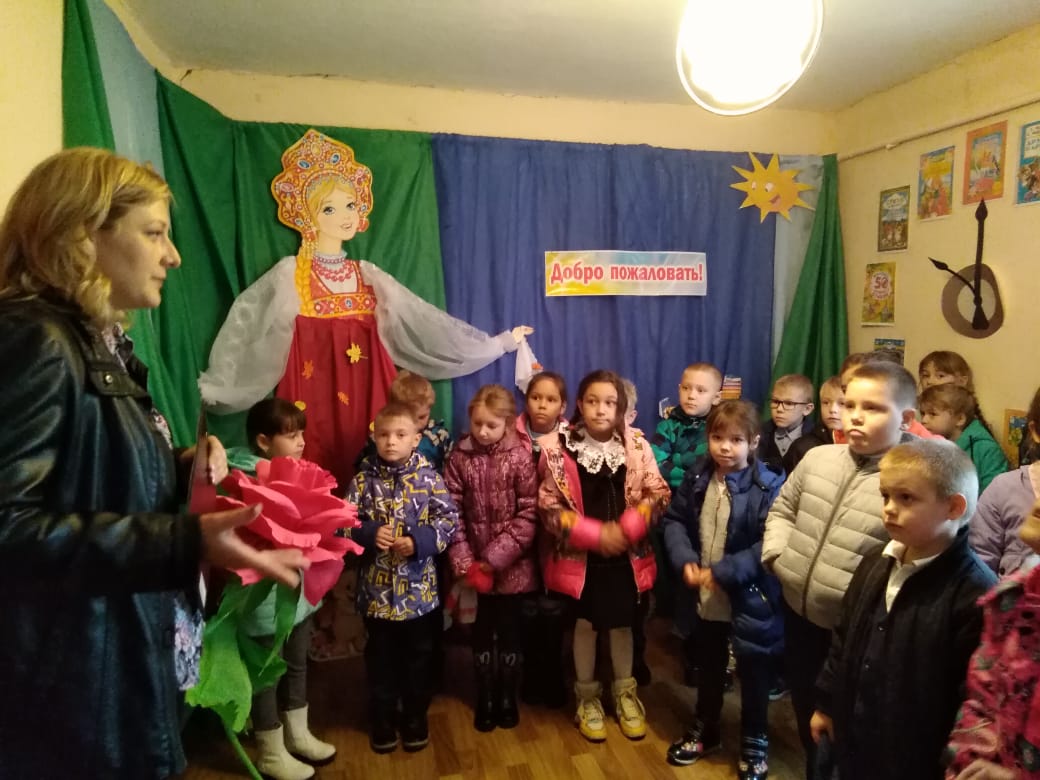 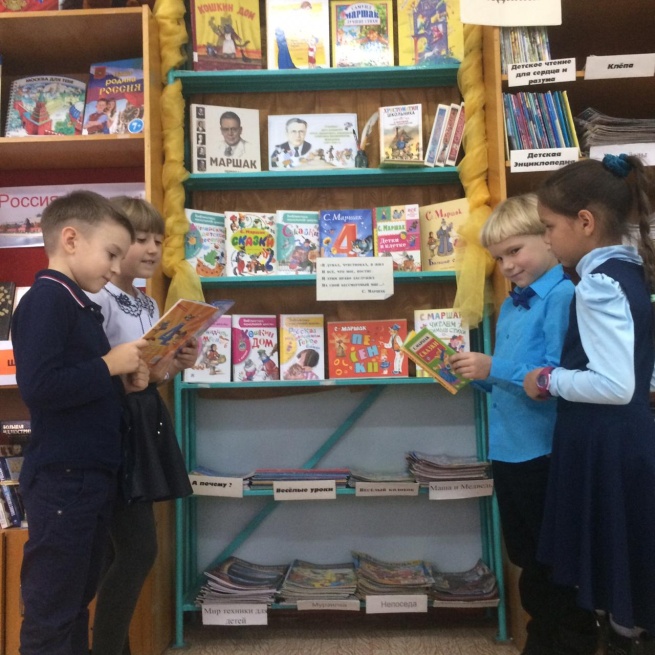 